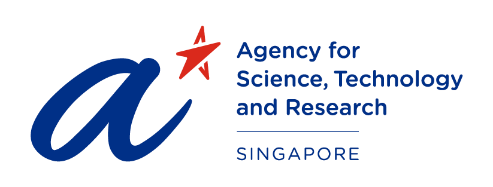 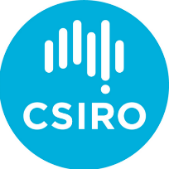 2nd COMMONWEALTH SCIENTIFIC AND INDUSTRIAL RESEARCH ORGANISATION (CSIRO) AND AGENCY FOR SCIENCE, TECHNOLOGY AND RESEARCH (A*STAR): RESEARCH-INDUSTRY (2 + 2) PARTNERSHIP PROGRAMApplication Form(To be jointly submitted by Singapore and Australia applicants to A*STAR and CSIRO)Applicants are required to submit their joint applications between 08 April 2024 to 31 May 2024. Please use the following format for the document file name: <SG-AUS2024_iGrants Proposal No_Last Name of Singapore PI_Last Name of Australia PI_ApplicationForm/CV/Annex> (e.g. SG-AUS2024_242C1001_Tan_Smith_ApplicationForm).Late, incomplete or unendorsed submissions will not be accepted. The Singapore-based public sector research performer will submit a joint proposal on behalf of all research team members (including Australian partners) via the iGrants website: https://app.a-star.edu.sg/igrants/. Please attach this application form in iGrants.This document contains nine (9) separate sections.Please complete ALL sections following the instructions and submit the application in PDF format. Incomplete submissions will not be considered for the grant call. All text should be in single spacing Arial font, 10 pt.All information is treated in confidence. The information is furnished to the A*STAR Group and CSIRO with the understanding that it shall be used or disclosed for evaluation, reference and reporting purposes. To find out more about how the A*STAR Group uses your personal data, please refer to our privacy statement at https://www.a-star.edu.sg/privacy-statement. 

Privacy 

CSIRO is bound to protect personal information in accordance with the Privacy Act 1988 and the Australian Privacy Principles. Personal Information is collected of applicants and their project partners for the purposes of delivering the program. This personal information may include applicant or project partners’ name, business address, email address and phone number. By submitting an application the participant agrees that we will collect, use and disclose personal information in accordance with the CSIRO Privacy Policy for the purposes of facilitating the program. CSIRO may disclose personal information to third parties including international program collaborators, relevant Australian Government entities (including Austrade, DFAT), experts, industry partners and research institutes for the purposes of assessing eligibility and merit criteria and for the purposes of delivering the program. CSIRO will handle all personal information collected in accordance with CSIRO’s Privacy Policy, which is available online at https://www.csiro.au/en/About/Access-to-information/Privacy. This Privacy Policy contains general information about: •	accessing and requesting amendment of personal information, and •	how you can make a privacy related complaint. As part of your application, you acknowledge that participants have been informed of CSIRO’s privacy statement and CSIRO Privacy Policy and have provided their consent to the handling of their personal information in the ways described in the CSIRO privacy statement and the CSIRO Privacy Policy for the purpose of the Program.MAIN DETAILSDetails of public sector research performers and industry collaboratorsPlease include the details of all Principal Investigators, Co-Investigator(s) and Industry Collaborators participating in this project. The Principal Investigators (PIs) are the lead researchers responsible for the milestones and deliverables of the project, coordinating research activities carried out by the research team, managing the grant award and submitting progress reports on behalf of the research team. The Singapore PI must be a public sector research performer. The Australian PI must be an employee of a publicly funded institute and the project team should include a researcher from CSIRO.  The Co-Investigator(s) (Co-I) will be the person(s) leading and managing a particular aspect of the collaborative effort.A “Collaborator” means any company, institution, incorporated body or other industry or academic collaborator, which is not an Institution or an Investigator but is to be engaged in the Research in collaboration with the Institutions or any of them. For this bilateral agreement, Singapore/Australia-based industry collaborators will not be funded. Public sector research performers should engage in a collaborative project involving a Singapore/Australia-based industry collaborator who will self-fund their portion of the project.* Please add / remove where appropriateLay abstract of proposalIn no more than 300 words, please provide a general description of the proposal that can be understood by a non-scientific audience. Please include its importance to “CSIRO - A*STAR Research-Industry (2+2) Partnership Program”, and where appropriate, the approach of the research proposal.*Please note that the lay abstract may be released to the media for the purpose of announcement of the grant call results. Scientific Abstract of ProposalIn no more than 500 words, please provide a succinct and accurate description of the proposal. This includes the specific aims, hypothesis, methodology and approach; and the impact to one or more of the four following Field of Research areas:1.	food and health2.	digital and environment 3.	advanced manufacturing and future materials4.	low emission technologies and circular economy solutions., including the potential value creation/capture. Please also include at least 5 key words related to the project.*Please note that the scientific abstract may be released to the media for the purpose of announcement of the grant call results. Declaration of ethics approvalPlease note that approval of the grant is subject to ethics approval. Please tick if your study involves the following ethics categories. Kindly indicate the expiry date of the ethics approval and attach the relevant ethics approval documentation. If your research involves any of the ethics categories but ethics approval is not necessary, please provide the relevant rationale under the comment’s textbox.Please tick, where appropriate, if your study involves the following:Ethics approvals are required. A copy of the ethics approval is attached:		Yes			No 	No ethics approvals are required for the submitted application	Details of researchIn no more than 4 pages (excluding the reference section), please include the following sections in the research proposal.Excellence (Science and Team synergy)Specific Aims of the ResearchBackground and Problem StatementDescribe the current problem(s) and challenge(s) that the proposed research intends to address.Overview of Methodology and Approaches.Describe the methodology, highlighting the novelty and originality of the concepts or approaches. State how the proposed approaches differentiate and set them apart from others in the same field.Capability of Research TeamSingapore and Australia investigators should describe previous works that are related to this proposal and any other preliminary results that would help support this proposal. Team members should also demonstrate synergy in capabilities and interests.Path to ImpactDescribe the ways in which your work will benefit industry or community and the partners that you are engaging or will likely engage to translate the knowledge from this research to uptake.Alignment with Programme Aims and Outcomes Strengthen Singapore-Australia science, technology and innovation collaboration in fields of mutual interest relevant to the green economy. Create opportunities to develop networks on priority areas that will enable bilateral green transition.

Allow access to both countries broad range of capabilities across the research, innovation and enterprise ecosystems through engagement and participation of industry, government, and academia.Strengthen efforts in research and innovation between Singapore and Australia in thematic areas of common interest, and to create opportunities to create networks for mutual market access and sustainable economic alliance.Milestones and outputsSingapore research performer milestonesAustralia research performer milestonesReferencesList the references in the order cited in this proposal. BUDGET INFORMATIONFor Singapore Public Sector Research Performer (Budget Request)^Please note that indirect costs are capped at 30% for Singapore Public Sector Research Performers.For Singapore Industry Collaborator (Budget Contribution) (Please indicate cash or in-kind contribution)For Australia Public Sector Research Performer (Budget Request)For Australia Industry Collaborator (Budget Contribution) (Please indicate cash or in-kind contribution)Total Project CostKey Performance Indicators (KPIs) and Tracking Indicators (TIs) for Singapore Public Sector Research PerformerOther funding supportPlease provide details on the funding or other resources provided by any participating industry/institute partner(s) for the applied grant. INTELLECTUAL PROPERTY
Likelihood of protectable IP from this Project?Patentable invention Yes/ No/ Unlikely/ Possible*Other form of IP (e.g.: Proprietary Know-How/Copyright)Yes/ No/ Unlikely/ Possible*Likelihood of commercializing/licensing the discovery/invention from this Project?Commercialisation Yes/ No/ Unlikely/ Possible* Likelihood of Project Parties jointly owning patentable Joint Project IPYes/No** Please strikethrough where not appropriateIP Lead Party (if Yes)[insert Project Party name] is to be the IP Lead Party for [insert description of the Joint Project IP]Applicant details6.1 Corporate Profile and Industry OverviewFor both the Singapore and Australia-based industry partner, please provide details on the:Parent company, including country of incorporation at the group level (provide shareholding structure, detailing parent/ or holding companies, subsidiaries, and/or related entities of the company if applicable), Corporate business models and/or activities and strategy, Employment profile (E.g. number of employees) and key financial figures in Singapore/Australia,Key products and services,Target market in terms of customers, market segment and geographical coverage,Trends and outlook for the industry segments the company operates in. 6.2 Industry collaborator involvementPlease elaborate on:The role of the industry collaborator in this project,The desired outcome of the project, from the industry collaborator’s perspective (i.e. new technology, products and/or services). Singapore-Based Industry Partner	For and behalf of the company, I declare that the facts stated in this form and accompanying information are true. 	I understand that this application is subject to evaluation and nothing in this form constitutes a commitment to approve an application, or procure the approval of an application. *Signature of Authorized Signatory on behalf of the CompanyAustralia-Based Industry Partner 	For and behalf of the company, I declare that the facts stated in this form and accompanying information are true. 	I understand that this application is subject to evaluation and nothing in this form constitutes a commitment to approve an application, or procure the approval of an application. *Signature of Authorized Signatory on behalf of the Company7.   Endorsement7.1. endorsment from PRINCIPAL INVESTIGATORS and industry collaboratorsIn signing the Grant Application, all Principal Investigators (PIs) and Industry Collaborators as well as Co-Investigator(s) (Co-Is) UNDERTAKE, on any Grant Award, to:Not send similar versions of part(s) of this proposal to other agencies for funding.Submit supporting documents of ethics approval obtained from the relevant Institutional Review Board (IRB) and Animal Ethics Committee for studies involving human subjects / human tissues or cells, and animal / animal tissues or cells respectively. Be actively engaged in the execution of the research and comply with all laws, rules and regulations pertaining to animal and human ethics, including the Singapore Good Clinical Practice Guidelines (for Singapore applicants)Ensure that all publications arising from research wholly or partly funded by A*STAR will be forwarded to A*STAR. (For Singapore applicants only)Obtain approval from A*STAR before engaging in any commercial activity that will exploit the findings funded by A*STAR. (for Singapore applicants only)State that this project is funded by A*STAR and CSIRO when disclosing the research result.I / We declare that the facts stated in this application and the accompanying information are true and that this is an original and latest version of the proposal.I / We also declare that no other versions of this proposal (or parts thereof) with similar objectives, scope, deliverables or outcomes have been or will be submitted to any other funding bodies.* Please add / remove where appropriate7.2 endorsEment from head of institution – SINGAPORETo be completed by the Executive Director of the A*STAR RI or with the appropriate endorsement by the respective Host Institution (by the Chief Executive Director, Executive Director, the Director of Research or equivalent). In signing the Grant Application, the Host Institution UNDERTAKES to:Confirm the accuracy and completeness of the information submitted. Ensure that the applicant is independently salaried by the institution for the entire period of the grant. Ensure that the budget is appropriate and reasonable (e.g., no double funding/excessive purchase of equipment), and is aligned with the Host Institution’s HR and other policies. Ensure that the proposed research will be conducted in the Host Institution.Provide adequate resources to the applicant for the entire grant period (e.g., lab spaces, mentorship and career development support).Ensure that the funds provided are used for appropriate purposes.Ensure that the study complies with all laws, rules and regulations pertaining to national and the institution’s research operating procedures and guidelines. The Institution supports/does not support* this proposal. * Please delete where appropriate7.3 endorsment from Delegation – AustraliaTo be completed by the Representative of the Institution In signing the Grant Application, the Host Institution UNDERTAKES to:Confirm the accuracy and completeness of the information submitted. Ensure that the applicant is independently salaried by the institution for the entire period of the grant. Ensure that the budget is appropriate and reasonable (e.g., no double funding/excessive purchase of equipment), and is aligned with the Institution’s policies. Ensure that the proposed research will be conducted in the Institution.Provide adequate resources to the applicant for the entire grant period (e.g., lab spaces, mentorship and career development support).Ensure that the funds provided are used for appropriate purposes.Ensure that the study complies with all laws, rules and regulations pertaining to national and the institution’s research operating procedures and guidelines. The Institution supports/does not support* this proposal. * Please delete where appropriate8           ACKNOWLEDGMENTSIn submitting this application form, all Principal Investigators (PIs) and Co-Investigator(s) (Co-Is) acknowledge that this is an A*STAR and CSIRO bi-partisan programme and that both agencies will use the information we provide in accordance with the following:CSIRO & A*STAR Research industry (2+2) Partnership Program Grant GuidelinesApplicable Singaporean lawsApplicable Australian laws.Accordingly, we understand that A*STAR and CSIRO may share any personal information provided in this application with personnel, contractors and third-party providers:for purposes directly related to administering the program, including governance, research and the distribution of funds to successful applicants. to facilitate research, assessment, monitoring and analysis of programmes and activities unless otherwise prohibited by law.We understand that information that is deemed ‘confidential’ in accordance with the grant opportunity guidelines may also be shared for a relevant Singaporean or Australian government purpose.A*STAR and CSIRO may publish information on individual grants in the public domain, including on its websites, unless otherwise prohibited by law.Declaration from Principal Investigators and Co-Investigator(s) (Co-Is)In submitting the application form, all Principal Investigators (PIs) and Co-Investigator(s) (Co-Is) declare that the CSIRO & A*STAR Research industry (2+2) Partnership Program Grant Guidelines including the privacy, confidentiality and disclosure provisions were read and understood.We declare that we will comply with, and require that our subcontractors and independent contractors comply with, all applicable laws.We declare that the information contained in this application together with any statement provided is, to the best of my knowledge, accurate, complete and not misleading.We acknowledge that we may be requested to provide further clarification or documentation to verify the information supplied in this form and that the administering agency may, during the application process, consult with other government agencies or third-party providers, about the applicant’s claims and may also engage external technical or financial advisors to advise on information provided in the application.We agree to participate in the periodic evaluation of the services undertaken by the implementing agency.We approve the information in this application being communicated to A*STAR and CSIRO in electronic form.We acknowledge that if A*STAR and CSIRO are satisfied that any statement made in an application is incorrect, incomplete, false or misleading the administering entity may, at its absolute discretion, take appropriate action. We note such action may include excluding an application from further consideration; withdrawing an offer of funding; and/or for a grant under management, terminating a grant agreement between the relevant implementing agency (A*STAR or CSIRO).We declare that we have appointed the appropriate team member submit this form on behalf of the research team. In signing off this section, all Principal Investigators (PIs) and Co-Investigator(s) (Co-Is) acknowledge that they have read, understand and agree on the above acknowledgements and declarations.* Please add / remove where appropriate9           CURRICULUM VITAE OF PROGRAMME PI AND CO-I(S)In no more than 2 pages per PI / Co-I, please provide only the following required information in the following format:For Singapore Public Sector Research PerformerFor Australia Public Sector Research PerformerProposal Title (in English):Duration of Project:Budget Requested :Singapore Public Sector Research Performer (including Indirect Costs)SGDBudget Requested :Australia Public Sector Research Performer (including Indirect Costs) AUDBudget Contribution Singapore Industry Collaborator [to state whether the contributions is in cash or in-kind]SGDBudget Contribution Australia Industry Collaborator [to state whether the contributions is in cash or in-kind]AUDPrincipal Applicants:Singapore-based Principal Investigator [Public Sector][Name, Designation, Institute]Singapore-based Co-Investigator (Optional)[Name, Designation, Institute]Singapore-based Industry Collaborator[Name, Designation, Institute]Principal Applicants:Australia-based Principal Investigator [Public Sector][Name, Designation, Institute]Australia-based Co-Investigator (Optional)[Name, Designation, Institute]Australia-based Industry Collaborator[Name, Designation, Institute]SECTIONDESCRIPTION1.MAIN DETAILS1.1 Details of public sector research performers and industry collaborators1.2 Lay abstract of proposal1.3 Scientific abstract of proposal1.4 Declaration of ethics approval 2.DETAILS OF RESEARCHExcellence (Science and Team synergy)Path to Impact (Benefit and Outcomes)Alignment with Program Aims and Outcomes Milestones and Outputs References3.BUDGET INFORMATION3.1 For Singapore Public-Sector Research Performer (Budget Request)3.2 For Singapore Industry Collaborator (Budget Contribution) (Please indicate cash or in-kind contribution)]3.3 For Australia Public-Sector Research Performer (Budget Request)3.4 For Singapore Industry Collaborator (Budget Contribution) (Please indicate cash or in-kind contribution)]3.5 Total Project Cost3.6 Key Performance Indicators (KPIs) and Tracking Indicators (TIs) for Singapore Public-Sector Research Performer4.OTHER FUNDING SUPPORT5.INTELLECTUAL PROPERTY6.APPLICANT DETAILS6.1 Corporate profile and industry overview6.2 Industry Collaborator Involvement7.ENDORSMENT7.1 Endorsement from principal investigators and industry collaborators7.2 Endorsement from head of institution –Singapore7.3 Endorsement from head of institution –Australia8.ACKNOWLEDGMENTS9. CURRICULUM VITAE OF PROGRAMME PI AND CO-I(S)Singapore-based representatives Singapore-based representatives Principal Investigator (PI) Institution/DivisionAddress E-mail AddressPhone Number[Public Sector Only]Industry PartnerCompany NameAddress E-mail AddressPhone NumberAustralia-based representativesAustralia-based representativesPrincipal Investigator (PI) Institution/DivisionAddress E-mail AddressPhone Number[CSIRO Only]Industry PartnerCompany NameAddress E-mail AddressPhone NumberEthics CategoryInvolved?(tick if yes)Ethics Approval Required?(tick if yes)Ethics Approval Expiry Date(dd/mm/yyy)Comments/ReasonsHuman subjectUse of Human Tissues or CellsAnimal ExperimentationUse of Animal Tissues or CellsRequirement for containment Class 2 and aboveJan-JuneJul-SeptOct-DecKey research activities:Key outputs: Outcomes: -(include uptake and adoption plans)Benchmarking and freedom to operate: Please list if relevant.5-10 most relevant patents 5-10 most relevant high impact peer-reviewed papers5-10 most relevant international groups competing in that space5-10 most relevant companies Jan-JuneJul-SeptOct-DecKey research activities:Key outputs: Outcomes: -(include uptake and adoption plans)Benchmarking and freedom to operate: Please list if relevant.5-10 most relevant patents 5-10 most relevant high impact peer-reviewed papers5-10 most relevant international groups competing in that space5-10 most relevant companies Manpower / Labour (FTE) (please list)No.Year 1 ($)Year 2 ($)Postdoctoral FellowResearch AssistantLaboratory TechnicianProject ManagerFTE SubtotalFTE SubtotalEquipment (please list)No.Year 1 ($)Year 2 ($)		Equipment Subtotal		Equipment SubtotalOther Operating Expenses (OOE)Year 1 ($)Year 2 ($)Materials & ConsumablesMaterials & ConsumablesOOE SubtotalOOE SubtotalOverseas TravelOverseas TravelYear 1 ($)Year 2 ($)ConferencesConferencesIndirect costs (30%)^Indirect costs (30%)^GRAND TOTAL (SGD)GRAND TOTAL (SGD)Manpower / Labour (FTE) (please list)No.Year 1 ($)Year 2 ($)Postdoctoral FellowResearch AssistantLaboratory TechnicianProject ManagerFTE SubtotalFTE SubtotalEquipment (please list)No.Year 1 ($)Year 2 ($)		Equipment Subtotal		Equipment SubtotalOther Operating Expenses (OOE)Year 1 ($)Year 2 ($)Materials & ConsumablesMaterials & ConsumablesOOE SubtotalOOE SubtotalOverseas TravelOverseas TravelYear 1 ($)Year 2 ($)ConferencesConferencesGRAND TOTAL (SGD)GRAND TOTAL (SGD)Manpower / Labour (FTE) (please list)No.Year 1 ($)Year 2 ($)Postdoctoral FellowResearch AssistantLaboratory TechnicianProject ManagerFTE SubtotalFTE SubtotalEquipment (please list)No.Year 1 ($)Year 2 ($)		Equipment Subtotal		Equipment SubtotalOther Operating Expenses (OOE)Year 1 ($)Year 2 ($)Materials & ConsumablesMaterials & ConsumablesOOE SubtotalOOE SubtotalOverseas TravelOverseas TravelYear 1 ($)Year 2 ($)ConferencesConferencesIndirect costsIndirect costsGRAND TOTAL (AUD)GRAND TOTAL (AUD)Manpower / Labour (FTE) (please list)No.Year 1 ($)Year 2 ($)Postdoctoral FellowResearch AssistantLaboratory TechnicianProject ManagerFTE SubtotalFTE SubtotalEquipment (please list)No.Year 1 ($)Year 2 ($)		Equipment Subtotal		Equipment SubtotalOther Operating Expenses (OOE)Year 1 ($)Year 2 ($)Materials & ConsumablesMaterials & ConsumablesOOE SubtotalOOE SubtotalOverseas TravelOverseas TravelYear 1 ($)Year 2 ($)ConferencesConferencesGRAND TOTAL (AUD)GRAND TOTAL (AUD)Estimated total project cost:Estimated total project cost:Singapore-based public sector research performer (including indirect costs)Singapore Industry CollaboratorTotal sum in SGDAustralia-based PIAustralia Industry CollaboratorTotal sum in AUDKPI/TITotal Capability Indicators (if applicable)[KPI] No. of joint publications with an overseas joint collaborator [minimum 1][TI] No. of publications (top 10% most highly cited journals)[TI] No. of jointly organised webinars with at least 60 local and international participants[TI] No. of follow-on industry projects catalysed through the collaborationOthers, please specify/propose the tracking indicators the team may haveType of ResourceFunding OrganisationDuration of Support (Years)Expiry Date (dd/mm/yyyy)Name:Designation:Date:Email Addressand Contact Number: Company Name and UEN:Signature*Name:Designation:Date:Email Addressand Contact Number: Company Name:Signature*NameName and DesignationInstitutionSignatureDateSingapore-based Principal Investigator (PI)Singapore-based Co-Investigator (Co-I)*Australia-based Principal Investigator (PI)Australia-based Co-Investigator (Co-I)*Specific Comments: Name:Designation:Institution:Signature:Date:Specific Comments: Name:Designation:Institution:Signature:Date:NameName and DesignationInstitutionSignatureDateSingapore-based Principal Investigator (PI)Singapore-based Co-Investigator (Co-I)*Australia-based Principal Investigator (PI)Australia-based Co-Investigator (Co-I)*Salutation & NameCurrent Appointment(s) & Institution Affliation(s)Percentage of time spent every yearLatest publications in the area described in this project (list up to 10)Other key research achievements (e.g. patents, licenses, awards, spin-off companies, external consultancy etc.)Salutation & NameCurrent Appointment(s) & Institution Affliation(s)Percentage of time spent every yearLatest publications in the area described in this project (list up to 10)Other key research achievements (e.g. patents, licenses, awards, spin-off companies, external consultancy etc.)Salutation & NameCurrent Appointment(s) & Institution Affliation(s)Percentage of time spent every yearLatest publications in the area described in this project (list up to 10)Other key research achievements (e.g. patents, licenses, awards, spin-off companies, external consultancy etc.)Salutation & NameCurrent Appointment(s) & Institution Affliation(s)Percentage of time spent every yearLatest publications in the area described in this project (list up to 10)Other key research achievements (e.g. patents, licenses, awards, spin-off companies, external consultancy etc.)